1. After watching the Super Stairs video, what’s the first question that comes to your mind?Predict  2. How many steps will he run on the Super Stairs?Give an answer you know is too high.Give an answer you know is too low.3. How long will it take him to run them?Give an answer you know is too high.Give an answer you know is too low.4. What information will you need to know to solve the problem?Calculate5. How many steps will he run on the Super Stairs?6. How long will it take him to run them?7. How do your calculations compare to your predictions?Sequel8. If someone wanted to run 1,000,000 steps, what kind of super staircase would that   require?9. The student below found the answer to the original question in a different way.  Is she right?  Why or why not?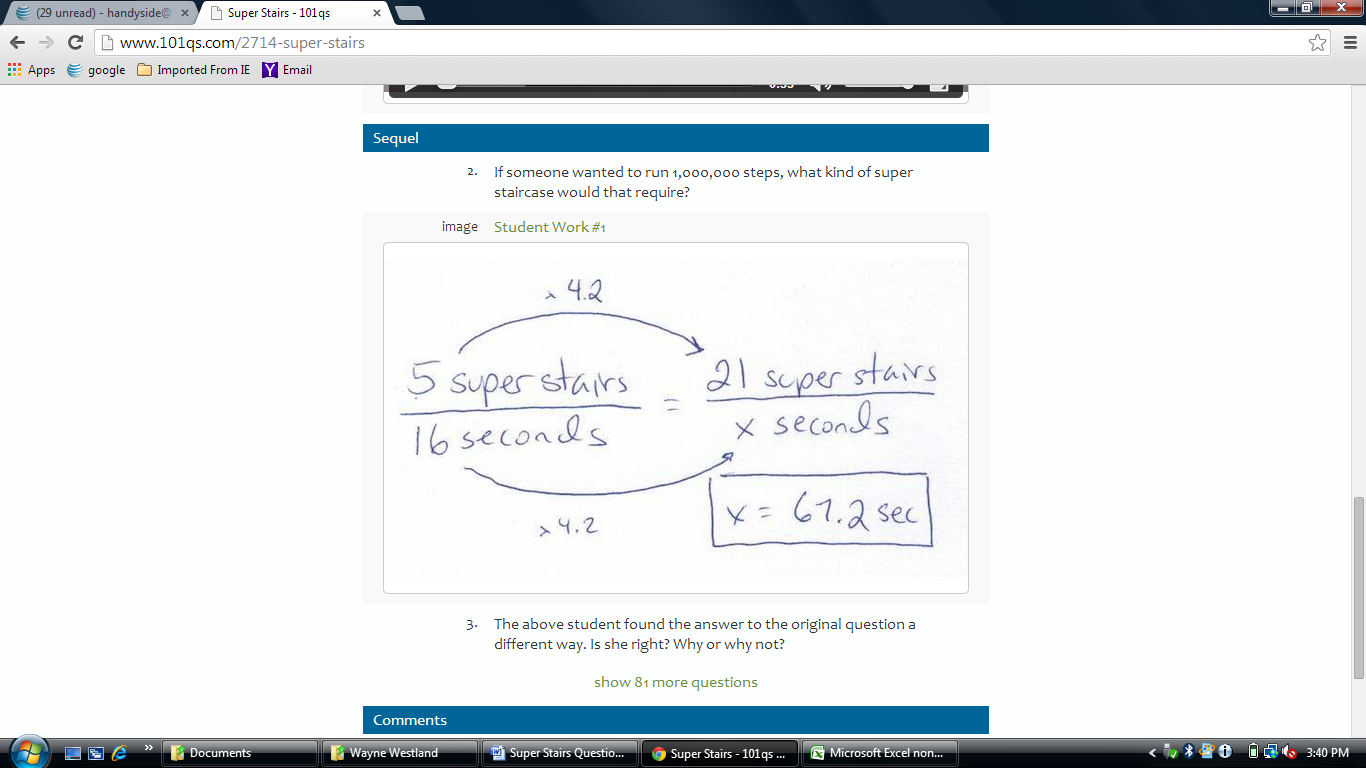 